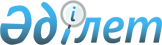 О бюджете сельского округа Коларык на 2022-2024 годыРешение Казалинского районного маслихата Кызылординской области от 29 декабря 2021 года № 192
      В соответствии с пунктом 2 статьи 75 Кодекса Республики Казахстан от 4 декабря 2008 года "Бюджетный кодекс Республики Казахстан", пункта 2-7 статьи 6 Закона Республики Казахстан от 23 января 2001 года "О местном государственном управлении и самоуправлении в Республике Казахстан", Казалинский районный маслихат Кызылординской области РЕШИЛ:
      "1. Утвердить бюджет сельского округа Коларык на 2022-2024 годы согласно приложениям 1, 2, 3, в том числе на 2022 год в следующих объемах:
      1) доходы – 78273 тысяч тенге, в том числе:
      налоговые поступления – 2662 тысяч тенге;
      неналоговые поступления – 0;
      поступлениям от продажи основного капитала – 212 тенге;
      поступления трансфертов – 75399 тысяч тенге;
      2) затраты – 78273 тысяч тенге;
      3) чистое бюджетное кредитование – 0;
      бюджетные кредиты – 0;
      погашение бюджетных кредитов – 0;
      4) сальдо по операциям с финансовыми активами – 0;
      приобретение финансовых активов – 0;
      поступления от продажи финансовых активов государства – 0;
      5) дефицит (профицит) бюджета – 0;
      6) финансирование дефицита (использование профицита) бюджета – 0;
      поступление займов – 0;
      погашение займов – 0;
      используемые остатки бюджетных средств – 0.".
      2. Утвердить в районном бюджете на 2022 год целевые трансферты бюджету сельского округа Коларык за счет средств республиканского бюджета согласно приложению 4.
      3. Утвердить в районном бюджете на 2022 год целевые трансферты бюджету сельского округа Коларык за счет средств областного бюджета согласно приложению 5.
      4. Утвердить в районном бюджете на 2022 год целевые трансферты бюджету сельского округа Коларык за счет средств районного бюджета согласно приложению 6.
      5. Настоящее решение вводится в действие с 1 января 2022 года. Бюджет на 2022 год сельского округа Коларык Бюджет на 2023 год сельского округа Коларык Бюджет на 2024 год сельского округа Коларык Целевые трансферты из районного бюджета на 2022 год бюджету сельского округа Коларык за счет средств республиканского бюджета Целевые трансферты из районного бюджета на 2022 год бюджету сельского округа Коларык за счет средств областного бюджета Целевые трансферты из районного бюджета на 2022 год бюджету сельского округа Коларык за счет средств районного бюджета
					© 2012. РГП на ПХВ «Институт законодательства и правовой информации Республики Казахстан» Министерства юстиции Республики Казахстан
				
      Временно исполняющий обязанности секретаря маслихата Казалинского района 

Ж.Коланова
Приложение 1 к решению
Казалинского районного маслихата
от "29" декабря 2021 года № 192
Категория
Категория
Категория
Категория
Сумма, 
тысяч тенге
Класс
Класс
Класс
Сумма, 
тысяч тенге
Подкласс
Подкласс
Сумма, 
тысяч тенге
Наименование
Сумма, 
тысяч тенге
1. Доходы
78273
1
Налоговые поступления
2662
04
Hалоги на собственность
2658
1
Hалоги на имущество
107
3
Земельный налог
385
4
Hалог на транспортные средства
2166
05
Внутренние налоги на товары, работы и услуги
4
3
Поступления за использование природных и других ресурсов
4
3
Поступления от продажи основного капитала
212
03
Продажа земли и нематериальных активов
212
1
Продажа земли
200
2
Продажа нематериальных активов
12
4
Поступления трансфертов 
75399
4
02
Трансферты из вышестоящих органов государственного управления
75399
3
Трансферты из районного (города областного значения) бюджета
75399
Функциональная группа
Функциональная группа
Функциональная группа
Функциональная группа
Администратор бюджетных программ
Администратор бюджетных программ
Администратор бюджетных программ
Программа
Программа
Наименование
Наименование
2.Затраты
78273
1
Государственные услуги общего характера
51823
1
124
Аппарат акима города районного значения, села, поселка, сельского округа
51823
1
001
Услуги по обеспечению деятельности акима города районного значения, села, поселка, сельского округа
47823
022
Капитальные расходы государственного органа
4000
77
Жилищно-коммунальное хозяйство
6553
22714
124
Аппарат акима города районного значения, села, поселка, сельского округа
6553
008
Освещение улиц в населенных пунктах
3423
009
Обеспечение санитарии населенных пунктов
546
011
Благоустройство и озеленение населенных пунктов
2584
8
Культура, спорт, туризм и информационное пространство
18361
124
Аппарат акима города районного значения, села, поселка, сельского округа
18361
006
Поддержка культурно-досуговой работы на местном уровне
18361
12
Транспорт и коммуникации
1536
124
Аппарат акима города районного значения, села, поселка, сельского округа
1536
013
Обеспечение функционирования автомобильных дорог в городах районного значения, селах, поселках, сельских округах
1536
3. Чистое бюджетное кредитование
0
Бюджетные кредиты
0
Погашение бюджетных кредитов
0
4.Сальдо по операциям с финансовыми активами
0
Приобретение финансовых активов
0
Поступления от продажи финансовых активов государства
0
5.Дефицит (профицит) бюджета
0
6.Финансирование дефицита (использование профицита) бюджета
0Приложение 2 к решению
Казалинского районного маслихата
от "29" декабря 2021 года № 192
Категория
Категория
Категория
Категория
Сумма, 
тысяч тенге
Класс
Класс
Класс
Сумма, 
тысяч тенге
Подкласс
Подкласс
Сумма, 
тысяч тенге
Наименование
Сумма, 
тысяч тенге
1. Доходы
50576
1
Налоговые поступления
2817
04
Hалоги на собственность
2817
1
Hалоги на имущество
22
3
Земельный налог
388
4
Hалог на транспортные средства
2407
4
Поступления трансфертов 
47759
4
02
Трансферты из вышестоящих органов государственного управления
47759
3
Трансферты из районного (города областного значения) бюджета
47759
Функциональная группа
Функциональная группа
Функциональная группа
Функциональная группа
Администратор бюджетных программ
Администратор бюджетных программ
Администратор бюджетных программ
Программа
Программа
Наименование
Наименование
2. Затраты
50576
1
Государственные услуги общего характера
29189
1
124
Аппарат акима города районного значения, села, поселка, сельского округа
29189
1
001
Услуги по обеспечению деятельности акима города районного значения, села, поселка, сельского округа
29189
77
Жилищно-коммунальное хозяйство
6063
22714
124
Аппарат акима города районного значения, села, поселка, сельского округа
6063
008
Освещение улиц в населенных пунктах
3233
009
Обеспечение санитарии населенных пунктов
546
011
Благоустройство и озеленение населенных пунктов
2284
8
Культура, спорт, туризм и информационное пространство
15324
124
Аппарат акима города районного значения, села, поселка, сельского округа
15324
006
Поддержка культурно-досуговой работы на местном уровне
15324
3. Чистое бюджетное кредитование
0
Бюджетные кредиты
0
Погашение бюджетных кредитов
0
4.Сальдо по операциям с финансовыми активами
0
Приобретение финансовых активов
0
Поступления от продажи финансовых активов государства
0
5.Дефицит (профицит) бюджета
0
6.Финансирование дефицита (использование профицита) бюджета
0Приложение 3 к решению
Казалинского районного маслихата
от "29" декабря 2021 года № 192
Категория
Категория
Категория
Категория
Сумма, 
тысяч тенге
Класс
Класс
Класс
Сумма, 
тысяч тенге
Подкласс
Подкласс
Сумма, 
тысяч тенге
Наименование
Сумма, 
тысяч тенге
1. Доходы
50576
1
Налоговые поступления
2817
04
Hалоги на собственность
2817
1
Hалоги на имущество
22
3
Земельный налог
388
4
Hалог на транспортные средства
2407
4
Поступления трансфертов 
47759
4
02
Трансферты из вышестоящих органов государственного управления
47759
3
Трансферты из районного (города областного значения) бюджета
47759
Функциональная группа
Функциональная группа
Функциональная группа
Функциональная группа
Администратор бюджетных программ
Администратор бюджетных программ
Администратор бюджетных программ
Программа
Программа
Наименование
Наименование
2.Затраты
50576
1
Государственные услуги общего характера
29189
1
124
Аппарат акима города районного значения, села, поселка, сельского округа
29189
1
001
Услуги по обеспечению деятельности акима города районного значения, села, поселка, сельского округа
29189
77
Жилищно-коммунальное хозяйство
6063
22714
124
Аппарат акима города районного значения, села, поселка, сельского округа
6063
008
Освещение улиц в населенных пунктах
3233
009
Обеспечение санитарии населенных пунктов
546
011
Благоустройство и озеленение населенных пунктов
2284
8
Культура, спорт, туризм и информационное пространство
15324
124
Аппарат акима города районного значения, села, поселка, сельского округа
15324
006
Поддержка культурно-досуговой работы на местном уровне
15324
3. Чистое бюджетное кредитование
0
Бюджетные кредиты
0
Погашение бюджетных кредитов
0
4.Сальдо по операциям с финансовыми активами
0
Приобретение финансовых активов
0
Поступления от продажи финансовых активов государства
0
5.Дефицит (профицит) бюджета
0
6.Финансирование дефицита (использование профицита) бюджета
0Приложение 4 к решению
Казалинского районного маслихата
от "29" декабря 2021 года № 192
№
Наименование 
Сумма, тысяч тенге
Целевые текущие трансферты
5 571
1
На повышение заработной платы отдельных категорий гражданских служащих, работников организаций, содержащихся за счет средств государственного бюджета, работников казенных предприятий
4 176
2
На установление доплат к должностному окладу за особые условия труда в организациях культуры и архивных учреждениях управленческому и основному персоналу государственных организаций культуры и архивных учреждений
1 395Приложение 5 к решению
Казалинского районного маслихата
от "29" декабря 2021 года № 192
№
Наименование 
Сумма, тысяч тенге
Целевые текущие трансферты
7 950
1
На повышение заработной платы государственных служащих по новой системе оплаты труда
7 950Приложение 6 к решению
Казалинского районного маслихата
от "29" декабря 2021 года № 192
№
Наименование 
Сумма, тысяч тенге
Целевые текущие трансферты
13 686
1
На повышение заработной платы отдельных категорий гражданских служащих, работников организаций, содержащихся за счет средств государственного бюджета, работников казенных предприятий
7 950
2
На услуги по проведению государственной политики "официальное опубликование постановлений, решений акима и иных нормативных правовых актов на государственном и русском языках через местные печатные СМИ, размещение объявлений и информационных материалов"
200
3
На работы по исправлению выбоин на асфальтовых дорогах центральных улиц села Актан батыр
1 536
4
На приобретение трансформатора марки КТПН-250 Ква в связи с износом трансформатора КТПН 10/0, 4 Ква, расположенного по ул. А. Кунанбаева, села Актан батыр
4 000